
        Kandidatpresentation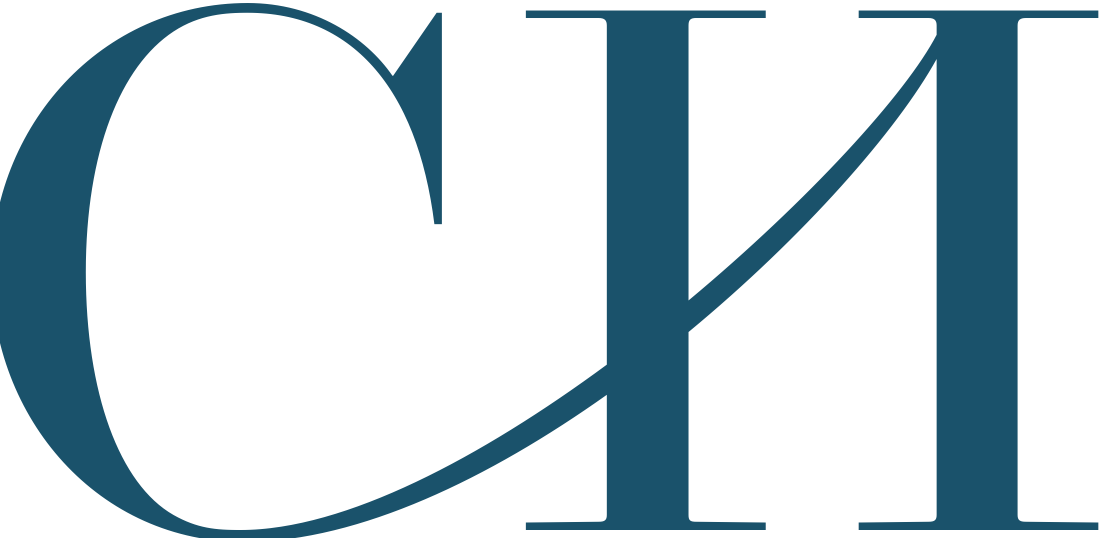 Namn:					XXX Kandidat-ID:				XXXKundföretag:				XXX		Roll:					Interim XXXDatum:					XX-XX-XXAnsvarig rekryteringskonsult: 		XXXE-postadress:				XXXTelefonnummer:			XXXArbetslivserfarenhetDin arbetstitel				       Uppdrags- eller anställningsperiodFöretagets namn och uppdragsort Skriv kort om företaget. Vad de gör och vad de omsatte under tiden du arbetade där. Max 3 – 4 meningar.Skriv arbetsuppgifter och resultat i punktform.Skriv om vad du åstadkommit i tredje person. Undvik att använda jag, vi, min, mitt. Fokusera mest på uppdrag eller anställningar under de senaste tio åren. See exempel nedan: Din arbetstitel		 					2018-01 – 2018-01Företagets namn Beskrivning av företaget. Arbetsuppgifter… Arbetsuppgifter…Ansvarat för… Din arbetstitel							2018-01 – 2018-01Företagets namn Info om företaget. Info om företaget. Info om företaget. Info om företagetArbetsuppgifter… Arbetsuppgifter… Ansvarat för… Din arbetstitel							2018-01 – 2018-01Företagets namn Info om företaget. Info om företaget. Info om företaget. Info om företagetArbetsuppgifter… Arbetsuppgifter… Ansvarat för… UtbildningUtbildning 							            2018-01 - 2018-01LärosäteÖvriga kurserXXXXStyrelseuppdragXXXDatakunskaperXXXXSpråkÖvrigt